RATANPURWALA 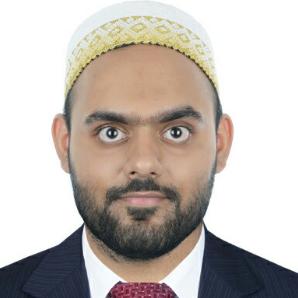 Ratanpurwala-389849@2freemail.com CAREER OBJECTIVE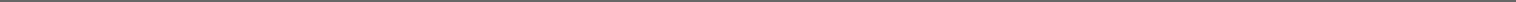 Seeking to obtain a responsible position in purchasing of raw materials and doing financial accounting process were my skills, knowledge and experience will be contributed towards the improving and uplifting the organization. My inovative ideas and active & friendly behaviour will add to the company's growth and development.EXPERIENCEOmec hardware trading co	2016 - Till date.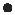 Purchaser cum AccountantEDUCATIONUniversity of Bolton, RAKBachelor's in Business Management67%2017Emirates college for Management and Information TechnologyAssociates of Science in Business3.93/52016Sharjah Indian SchoolAll India Senior School Certificate Examination (CBSE)81.8%2015TECHNICAL SKILLSMicrosoft office- Word & ExcelPACT- Accounting & Inventory ManagementAbility to do multi task work Responsible for order placement, stock management, material replishment, supply, Accountability and supplier relation.Procurement and purchasing on time with proper value.PERSONAL STRENGTHSAccountable person, Forward thinking, Passionate to work with challenges, Focused, Time management skills, Hardworking.PERSONAL PROFILEDate of Birth: 15-08-1995Marital Status: SingleNationality: IndianKnown Languages: English & HindiDriving Licence: Yes